Anti-Bullying Policy of St. John’s Special School, Dungarvan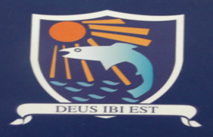 1. In accordance with the requirements of the Education (Welfare) Act 2000 and the code of behaviour guidelines issued by the NEWB, the Board of Management of St John’s Special School has adopted the following anti-bullying policy within the framework of the school’s overall code of behaviour. This policy fully complies with the requirements of the Anti-Bullying Procedures for Primary and Post-Primary Schools which were published in September 2013.2. The Board of Management recognises the very serious nature of bullying and the negative impact that it can have on the lives of pupils and is therefore fully committed to the following key principles of best practice in preventing and tackling bullying behaviour:(a) A positive school culture and climate whichis welcoming of difference and diversity and is based on inclusivity;encourages pupils to disclose and discuss incidents of bullying behaviour in a non-threatening environment; and promotes respectful relationships across the school community;(b) Effective leadership(c)  A school-wide approach (d) A shared understanding of what bullying is and its impact(e) Implementation of education and prevention strategies (including awareness raising measures) that-build empathy, respect and resilience in pupils; andexplicitly address the issues of cyber-bullying and identity-based bullying including in particular, homophobic and transphobic bullying;effective supervision and monitoring of pupils;(f) Effective supervision and monitoring of pupils(g) Supports for staff(h) Consistent recording, investigation and follow up of bullying behaviour (including use of established intervention strategies); and(i) On-going evaluation of the effectiveness of the anti-bullying policy.3. In accordance with the Anti-Bullying Procedures for Primary and Post-Primary Schools bullying is defined as follows:Bullying is unwanted negative behaviour, verbal, psychological or physical conducted, by an individual or group against another person (or persons) and which is repeated over time.The following types of bullying behaviour are included in the definition of bullying:deliberate exclusion, malicious gossip and other forms of relational bullying, cyber-bullying andidentity-based bullying such as homophobic bullying, racist bullying, bullying based on a person’s membership of the Traveller community and bullying of those with disabilities or special educational needs.Isolated or once-off incidents of intentional negative behaviour, including a once-off offensive or hurtful text message or other private messaging, do not fall within the definition of bullying and should be dealt with, as appropriate, in accordance with the school’s code of behaviour.However, in the context of this policy, placing a once-off offensive or hurtful public message, image or statement on a social network site or other public forum where that message, image or statement can be viewed and/or repeated by other people will be regarded as bullying behaviour.Negative behaviour that does not meet this definition of bullying will be dealt with in accordance with the school’s code of behaviour.Additional information on different types of bullying is set out in Section 2 of the Anti-Bullying Procedures for Primary and Post-Primary Schools.Examples of bullying behaviours4. The relevant teacher(s) for investigating and dealing with bullying is (are) as follows: 5. The education and prevention strategies (including strategies specifically aimed at cyber- bullying, homophobic and transphobic bullying) that will be used by the school are as follows: Education and prevention strategies 6. The school’s procedures for investigation, follow-up and recording of bullying behaviour and  the established intervention strategies used by the school for dealing with cases of bullying  behaviour are as follows 7. The school’s programme of support for working with pupils affected by bullying is as follows 8. Supervision and Monitoring of Pupils The Board of Management confirms that appropriate supervision and monitoring policies and Practices are in place to both prevent and deal with bullying behaviour and to facilitate early intervention where possible.9. Prevention of Harassment The Board of Management confirms that the school will, in accordance with its obligations  under equality legislation, take all such steps that are reasonably practicable to prevent the  sexual harassment of pupils or staff or the harassment of pupils or staff on any of the nine  grounds specified i.e. gender including transgender, civil status, family status, sexual  orientation, religion, age, disability, race and membership of the Traveller community. 10. Visability This policy has been made available to school personnel, published on the school website (or where none exists, is otherwise readily accessible to parents  and pupils on request) and provided to the Parents’ Association (where one exists). A copy of this policy will be made available to the Department and the patron if requested. 11. Review  This policy and its implementation will be reviewed by the Board of Management once in every school year.. A record of the review and its outcome will be made available, if requested, to the patron and the Department. The following are a list of Class Actions and Activities for promoting friendship and Anti bullying (compiled by class teachers Dec 2021)Class Rule DisplayGive me 5Class Prayer-Blessing Family and FriendsTheme-Friendship-Song Book and PoemsSocial Stories Playdates with other classesCircle Time-Good Morning Friends/Find your FriendSchool Band/Singing-Song will you be a friend of mineFriendship theme- ArtRainbow Fish StoryFriendship TreeConversation TreeLevel 2 Junior Cycle-Personal Care -Knowing How to Stay Safe.Class Visuals-What is a good friend ?Video’s on peer modellingJunior Cycle Level 2-Living in a Community. Developing Good Relationships. Resolving Conflict.Talkabout ProgrammePoemsReward ProgramsCrafts-Friendship WreathQuizes and Friendship BingoClass Friendship Quilt-TreeStory-No Hitting Henry/Mabel and MeHow Bullying Affects Us social StoryPosters Role Play and DramaSocial rules: Class rule display, give me 5, youtube videos on peer modelling, social stories, video booksMusic: Christian hymns, action songs on youtube, nursery rhymesReligion	class prayer : blessing family and friends,Christian songs on friendship, kindness, poems, Children’s Bible, parablesLiteracy, oral language, story books on friendship: Ellie and Elvis, A friend is someone who, No Hitting Henry, Mable and Me, Rainbow Fish activity sheets Friendship songs, The More We Get Together, Barney I Love You Song.Lamh sign for all children to knowFriendship art, friendship high five hand, Things I like about my friend chart, Friendship Tree.Friendship activities i.e draw picture of your friend, sharing and turn taking games.Celebration together, Birthdays and accomplishments.Gentle Hands, Quite feet, kind heart, and apologise to our friendsHave fun together Encourage to help each other, or when sad. Say, good morning, and goodbye, to each other.Friendship theme	Song: You’ve got a friend in mePoem: FriendsSocial story	Kind to our friendsClass Observation – in all subject areas and consultation with other subject teachers responsible for the class group.A bullying incident is always recorded and dealt with in accordance with the school Anti-bullying policy.Lessons on bullying are covered in a range of ways in the classroom.Level 1 / Level 2 Junior Cycle ProgrammePersonal Care Programme		Knowing how to stay safe.Making personal decisions.Being able to manage stress.S.P.H.E.Strand and strand units of the National Primary Guidelines.Aims: To prevent bullyingPupils will recognise and report incidents.Provide a safe structure for disclosure.To provide a clear picture of the social dynamic within the class, with open discussion around the topic of bullying and the appropriate ways to respond and report such incidents.Pupils are made aware in September as they begin the new school year and as they begin to form relationships with peers that any form of bullying will not be tolerated.Pupils are reminded at regular intervals as part of their learning programme to act responsively around each other, to be mindful of his/her own actions when interacting with their own class or other class groups.Pupils are reassured by the class teacher and sna that we support and encourage a safe and friendly atmosphere and environment for all pupils on a daily basis.Lámh Signs: Friend & LoveCookery: Smiley ApplesCircle Time: Good Morning FriendsSocial situations with other classesGame eventsTurn takingSport activitiesAppendix 3 Template for recording bullying behaviour at St. John’s Special School Signed ______________________________ (Relevant Teacher) Date _______________________Date submitted to Principal/Deputy Principal ___________________ The following are some practical tips for immediate actions that can be taken to help build a positive school culture and climate and to help prevent and tackle bullying behaviour. Model respectful behaviour to all members of the school community at all times. Explicitly teach pupils what respectful language and respectful behaviour looks like, acts like, sounds like and feels like in class and around the school. Display key respect messages in classrooms, in assembly areas and around the school. Involve pupils in the development of these messages. Catch them being good - notice and acknowledge desired respectful behaviour by providing positive attention. Consistently tackle the use of discriminatory and derogatory language in the school – this includes homophobic and racist language and language that is belittling of pupils with a disability or SEN. Give constructive feedback to pupils when respectful behaviour and respectful language are absent. Have a system of encouragement and rewards to promote desired behaviour and compliance with the school rules and routines. Explicitly teach pupils about the appropriate use of social media. Positively encourage pupils to comply with the school rules on mobile phone and internet use. Follow up and follow through with pupils who ignore the rules. Actively involve parents in awareness raising campaigns around social media. Actively promote the right of every member of the school community to be safe and secure in school. Highlight and explicitly teach school rules in pupil friendly language in the classroom and in common areas. All staff can actively watch out for signs of bullying behaviour. Ensure there is adequate playground/school yard/outdoor supervision. School staff can get pupils to help them to identify bullying “hot spots” and “hot times” for bullying in the school.   Hot spots tend to be in the playground/school yard/outdoor areas, changing rooms, corridors and other areas of unstructured supervision.  Hot times again tend to be times where there is less structured supervision such as when pupils are in the playground/school yard or moving classrooms. The list of examples below is non exhaustive.General  behaviours which apply to all types of bullyingHarassment based on any of the nine grounds in the equality legislation e.g. sexual harassment, homophobic bullying, racist bullying etc. Physical aggression Damage to property Name calling Slagging The production, display or circulation of written words, pictures or other materials aimed at intimidating another personOffensive graffitiExtortion IntimidationInsulting or offensive gestures The “look”Invasion of personal space A combination of any of the types listed.CyberDenigration: Spreading rumors, lies or gossip to hurt a person’s reputation Harassment: Continually sending vicious, mean or disturbing messages to an individual Impersonation: Posting offensive or aggressive messages under another person’s name Flaming: Using inflammatory or vulgar words to provoke an online fight Trickery: Fooling someone into sharing personal information which you then post onlineOuting: Posting or sharing confidential or compromising information or imagesExclusion: Purposefully excluding someone from an online group Cyber stalking: Ongoing harassment and denigration that causes a person considerable fear for his/her safety Silent telephone/mobile phone callAbusive telephone/mobile phone calls Abusive text messages Abusive emailAbusive communication on social networks e.g. Facebook/Ask.fm/ Twitter/You Tube or on games consoles Abusive website comments/Blogs/PicturesAbusive posts on any form of communication technologyIdentity Based BehavioursIncluding any of the nine discriminatory grounds mentioned in Equality Legislation  (gender including transgender, civil status, family status, sexual orientation, religion, age, disability, race and membership of the Traveller community).Identity Based BehavioursIncluding any of the nine discriminatory grounds mentioned in Equality Legislation  (gender including transgender, civil status, family status, sexual orientation, religion, age, disability, race and membership of the Traveller community).Homophobic and TransgenderSpreading rumours about a person’s sexual orientationTaunting a person of a different sexual orientationName calling e.g. Gay, queer, lesbian...used in a derogatory mannerPhysical intimidation or attacksThreatsRace, nationality, ethnic background and membership of the Traveller  communityDiscrimination, prejudice, comments or insults about colour, nationality, culture, social class, religious beliefs, ethnic or traveller backgroundExclusion on the basis of any of the aboveRelationalThis involves manipulating relationships as a means of bullying. Behaviours include:Malicious gossipIsolation & exclusion IgnoringExcluding from the groupTaking someone’s friends away“Bitching”Spreading rumoursBreaking confidenceTalking loud enough so that the victim can hearThe “look”Use or terminology such as ‘nerd’ in a derogatory way SexualUnwelcome or inappropriate  sexual comments or touchingHarassmentSpecial Educational Needs,DisabilityName callingTaunting others because of their disability or learning needsTaking advantage of some pupils’ vulnerabilities and limited capacity to recognise and defend themselves against bullyingTaking advantage of some pupils’ vulnerabilities and limited capacity to understand social situations and social cues.Mimicking a person’s disabilitySetting others up for ridiculeThe Relevant Teachers in this school are: All class teachers, Post Holders, Deputy Principal and Principal.Any teacher may act as a relevant teacher if circumstances warrant it.School-wide approachA school-wide approach to the fostering of respect for all members of the school community. The promotion of the value of diversity to address issues of prejudice and stereotyping, and highlight the unacceptability of bullying behaviour.The fostering and enhancing of the self-esteem of all our pupils through both curricular and extracurricular activities. Pupils will be provided with opportunities to develop a positive sense of self-worth through formal and informal interactions.Whole staff professional development on bullying to ensure that all staff develops an awareness of what bullying is, how it impacts on pupils’ lives and the need to respond to it-prevention and intervention. An annual audit of professional development needs with a view to assessing  staff requirements  through internal staff knowledge/expertise and external sourcesProfessional development with specific focus on the training of the relevant teacher(s)School wide awareness raising and training on all aspects of bullying, to include pupils, parent(s)/guardian(s) and the wider school community.Supervision and monitoring of classrooms, corridors, school grounds, school tours and extra- curricular activities. Non-teaching and ancillary staff will be encouraged to be vigilant and report issues to relevant teachers. Supervision will also apply to monitoring student use of communication technology within the school.Encouragement of the studentsto contribute to a safe school environment e.g.  Buddy system, mentoring, Lunchtime Pals and other student support activities that can help to support pupils and encourage a culture of peer respect and support.Development and promotion of an Anti-Bullying motto for the school displayed publicly in classrooms and in common areas of the school.The school’s anti-bullying policy is discussed with pupils and all parent(s)/guardian(s)s are given a copy as part of the Code of Behaviour of the school.The implementation of regular  whole school  assemblies by Principal and Deputy Principal to raise awareness  that bullying behaviour is unacceptable in our school Encourage a culture of telling, with particular emphasis on the importance of bystanders. In that way pupils will gain confidence in ‘telling’. This confidence factor is of vital importance. It should be made clear to all pupils that when they report incidents of bullying they are not considered to be telling tales but are behaving responsibly.Ensuring that pupils know who to tell and how to tell, e.g.:Direct approach to member of staff at an appropriate time, for example after class. Written noteor pictureMake a phone call to the school.Get a parent(s)/guardian(s) or friend to tell on your behalf.Ensure bystanders understand the importance of telling if they witness or know that bullying is taking place.Parents are encouraged to approach the school if they suspect that their child is being bullied. The development of an Acceptable Use Policy in the school to include the necessary steps to ensure that the access to technology within the school is strictly monitored, as is the pupils’ use of mobile phones. The listing of supports currently being used in the school and the identification of other supports available to the school e.g. GLEN www.glen.ie, BeLonGTowww.belongto.orgImplementation of curriculaThe full implementation of the SPHE curriculum and the RSE and Stay Safe Programmes. Continuous Professional Development for staff in delivering these programmes. School wide delivery of lessons on bullying from evidence based programmes, e.g. Cool School Lessons, #UP2US, Stay Safe Programme, The Walk Tall Programme, On My Own Two Feet.School wide delivery of lessons on Relational aggression (Cool School Programme: A Friend in Deed),  Cyber Bullying (#UP2US, Be Safe-Be Web wise, Think Before you Click, Let’s Fight it Together, Web wise Primary teachers’ resources), Homophobic and Transphobic Bullying (Growing up LGBT, Stand Up Programme, The Trust pack )Diversity and Interculturalism, Yellow Flag Programme. The school should list every resource related to the SPHE curriculum, and make a list of supports. –See SPHE PlanDelivery of the Garda SPHE Programmes at primary and post- primary level. These lessons, delivered by Community Gardai, cover issues around personal safety and cyber-bullyingThe school will specifically consider the additional needs of all our pupils with regard to programme implementation and the development of skills and strategies to enable all pupils to respond appropriately. The school will implement the advice in “Sexual Orientation advice for schools” (RSE Primary, see booklet).               Links to other policiesCode of Behaviour, Child Protection policy, Supervision of pupils, Acceptable Use policy, Attendance.Procedures for Investigating and Dealing with BullyingThe primary aim in investigating and dealing with bullying is to resolve any issues and to restore, as far as is practicable, the relationships of the parties involved (rather than to apportion blame);The school’s procedures must be consistent with the following approach. Every effort will be made to ensure that all involved (including pupils, parent(s)/guardian(s)) understand this approach from the outset.Reporting bullying behaviourAny pupil or parent(s)/guardian(s) may bring a bullying incident to any teacher in the school. All reports, including anonymous reports of bullying, will be investigated and dealt with by the relevant teacher. Teaching and non-teaching staff such as secretaries, special needs assistants (SNAs), bus escorts, caretakers, cleaners must report any incidents of bullying behaviour witnessed by them, or mentioned to them, to the relevant teacher;Investigating and dealing with incidents: Style of approach In investigating and dealing with bullying, the (relevant)teacher will exercise his/her professional judgement to determine whether bullying has occurred and how best the situation might be resolved;Parent(s)/guardian(s) and pupils are required to co-operate with any investigation and assist the school in resolving any issues and restoring, as far as is practicable, the relationships of the parties involved as quickly as possible; Teachers should take a calm, unemotional problem-solving approach.Where possible incidents should  be investigated outside the classroom situation to ensure the privacy of all involved; All interviews should be conducted with sensitivity and with due regard to the rights of all pupils concerned. Pupils who are not directly involved can also provide very useful information in this way;When analysing incidents of bullying behaviour, the relevant teacher should seek answers to questions of what, where, when, who and why. This should be done in a calm manner, setting an example in dealing effectively with a conflict in a non-aggressive manner; If a group is involved, each member should be interviewed individually at first. Thereafter, all those involved should be met as a group. At the group meeting, each member should be asked for his/her account of what happened to ensure that everyone in the group is clear about each other’s statements; Each member of a group should be supported through the possible pressures that may face them from the other members of the group after the interview by the teacher; It may also be appropriate or helpful to ask those involved to write down their account of the incident(s) In cases where it has been determined by the relevant teacher that bullying behaviour has occurred, the parent(s)/guardian(s) of the parties involved should be contacted at an early stage to inform them of the matter and explain the actions being taken (by reference to the school policy). The school should give parent(s)/guardian(s) an opportunity of discussing ways in which they can reinforce or support the actions being taken by the school and the supports provided to the pupils; Where the relevant teacher has determined that a pupil has been engaged in bullying behaviour, it should be made clear to him/her how he/she is in breach of the school’s anti-bullying policy and efforts should be made to try to get him/her to see the situation from the perspective of the pupil being bullied; It must also be made clear to all involved (each set of pupils and parent(s)/guardian(s)) that in any situation where disciplinary sanctions are required, this is a private matter between the pupil being disciplined, his or her parent(s)/guardian(s) and the school;Follow up and recordingIn determining whether a bullying case has been adequately and appropriately addressed the relevant teacher must, as part of his/her professional judgement, take the following factors into account:- Whether the bullying behaviour has ceased;- Whether any issues between the parties have been resolved as far as is practicable;-Whether the relationships between the parties have been restored as far as is practicable;-Any feedback received from the parties involved, their parent(s)/guardian(s)s or the school Principal or Deputy Principal Follow-up meetings with the relevant parties involved should be arranged separately with a view to possibly bringing them together at a later date if the pupil who has been bullied is ready and agreeable. Where a parent(s)/guardian(s) is not satisfied that the school has dealt with a bullying case in accordance with these procedures, the parent(s)/guardian(s) must be referred, as appropriate, to the school’s complaints procedures.In the event that a parent(s)/guardian(s) has exhausted the school's complaints procedures and is still not satisfied, the school must advise the parent(s)/guardian(s) of their right to make a complaint to the Ombudsman for Children.Recording of bullying behaviourIt is imperative that all recording of bullying incidents must be done in an objective and factualManner.The school’s procedures for noting and reporting bullying behaviour are as follows:Informal- pre-determination that bullying has occurredAll staff must keep a written record of any incidents witnessed by them or notified to them. Consideration needs to be given to where the records will be made e.g. incident form. All incidents must be reported to the relevant teacherWhile all reports, including anonymous reports of bullying must be investigated manner.and dealt with by the relevant teacher, the relevant teacher must keep a written record of the reports, the actions taken and any discussions with those involved regarding sameThe relevant teacher must inform the principal of all incidents being investigated.  Formal Stage 1-determination that bullying has occurredIf it is established by the relevant teacher that bullying has occurred, the relevant teacher must keep appropriate written records which will assist his/her efforts to resolve the issues and restore, as far as is practicable, the relationships of the parties involved. The school in consultation with the relevant teacher/s should develop a protocol for the storage of all records retained by the relevant teacher.         Formal Stage 2-Appendix 3 (From DES Procedures)The relevant teacher must use the recording template at Appendix 3 to record the bullying behaviour in the following circumstances: a) in cases where he/she considers that the bullying behaviour has not been adequately and appropriately addressed within 20 school days after he/she has determined that bullying behaviour occurred; and b) Where the school has decided as part of its anti-bullying policy that in certain circumstances bullying behaviour must be recorded and reported immediately to the Principal or Deputy Principal as applicable. In line with the St John’s School Code of Behaviour the Principal will be informed at Phase 2: Wider Involvement. Bullying behaviour such as physical aggression, damage to property, isolation-exclusion, name-calling, cyber bullying, intimidation, malicious gossip and identity based bullying must be recorded and reported immediately to the principal. RecordsRecords areto be kept in accordance with the Data Protection Act 1988 and the Data Protection(Amendment) Act 2003. The eight rules of data protection apply to personal records kept in school:1. Obtain and process information fairly.2. Keep it only for one or more specified, explicit and lawful purposes.3. Use and disclose it only in ways compatible with these purposes.4. Keep it safe and secure.5. Keep it accurate, complete and up-to-date.6. Ensure it is adequate, relevant and not excessive.7. Retain it for no longer than is necessary for the purpose or purposes.8. Give a copy of their personal data to an individual on requestEstablished intervention strategiesTeacher interviews with all pupilsNegotiating agreements between pupils and following these up by monitoring progress. This can be on an informal basis or implemented through a more structured mediation processWorking with parent(s)/guardian(s)s to support school interventionsNo Blame ApproachCircle TimeRestorative interviews Restorative conferencingImplementing sociogram questionnairesPeer mediation where suitable training has been givenStrategies 5-9 require external professional support.All in-school supports and opportunities will be provided for the pupils affected by bullying to participate in activities designed to raise their self-esteem, to develop friendships and social skills and build resilience. eg SPHE Programme If pupils require counselling of further supports the school will endeavour to liaise with the appropriate agencies to organise same. This may be for the pupil affected by bullying or involved in the bullying behaviour. Pupils should understand that there are no innocent bystanders and that all incidents of bullying behaviour must be reported to a teacher. 1. Name of pupil being bullied 2. Name(s) and class(es) of pupil(s) engaged in bullying behaviour3. Source of bullying concern/report (tick relevant box(es)Pupil concerned 3. Source of bullying concern/report (tick relevant box(es)Other Pupil 3. Source of bullying concern/report (tick relevant box(es)Teacher 3. Source of bullying concern/report (tick relevant box(es)Parent 3. Source of bullying concern/report (tick relevant box(es)Other4. Location of incidents (tick relevant box(es)Playground4. Location of incidents (tick relevant box(es)Classroom 4. Location of incidents (tick relevant box(es)Corridor 4. Location of incidents (tick relevant box(es)Toilets4. Location of incidents (tick relevant box(es)School Bus4. Location of incidents (tick relevant box(es)Other5. Name Of Person Reporting the Bullying Concern6. Type of Bullying Behaviour (tick relevant box(es)Physical Aggression6. Type of Bullying Behaviour (tick relevant box(es)Cyber-bullying6. Type of Bullying Behaviour (tick relevant box(es)Damage to Property6. Type of Bullying Behaviour (tick relevant box(es)Intimidation6. Type of Bullying Behaviour (tick relevant box(es)Isolation/Exclusion6. Type of Bullying Behaviour (tick relevant box(es)Malicious Gossip6. Type of Bullying Behaviour (tick relevant box(es)Name Calling6. Type of Bullying Behaviour (tick relevant box(es)Other(specify)7. Where behaviour is regarded as identity-based bullying, indicate the relevant category:Homophobic7. Where behaviour is regarded as identity-based bullying, indicate the relevant category:Disability/SEN related7. Where behaviour is regarded as identity-based bullying, indicate the relevant category:Racist 7. Where behaviour is regarded as identity-based bullying, indicate the relevant category:Membership of Traveller community7. Where behaviour is regarded as identity-based bullying, indicate the relevant category:Other (specify)8. Brief Description of bullying behaviour and its impact9. Details of actions taken